СОВЕТ СЕЛЬСКОГО ПОСЕЛЕНИЯ «ВЕРХНЕ-УЛЬХУНСКОЕ»МУНИЦИПАЛЬНОГО РАЙОНА «КЫРИНСКИЙ РАЙОН»ЗАБАЙКАЛЬСКОГО КРАЯРЕШЕНИЕ От 02 февраля 2024 года                                                                                 № 56                    с. Верхний УльхунО внесение изменений в решение Совета сельского поселения «Верхне-Ульхунское» № 37 от 29.09.2015 г. «Об утверждении Положения о денежном содержании муниципальных служащих администрации сельского поселения «Верхне-Ульхунское»»В соответствии постановлением Правительства Забайкальского края №130 от 11.04.2022 г. «О внесении изменений в Методику расчета нормативов формирования расходов на содержание органов местного самоуправления муниципальных образований Забайкальского края», законом Забайкальского края № 2222-ЗЗК от 29 июня 2023 г. «Об обеспечении роста заработной платы в Забайкальском крае и о внесении изменений в отдельные законы Забайкальского края», законом Забайкальского края от 25 октября 2023 г. № 2239-ЗЗК «О дальнейшем обеспечении роста заработной платы в Забайкальском крае и о внесении изменений в отдельные законы Забайкальского края», статьей 24 Устава сельского поселения «Верхне-Ульхунское», Совет сельского поселения «Верхне-Ульхунское» решил:	1. Внести в решение Совета сельского поселения «Верхне-Ульхунское» № 37 от 29.09.2015 г. «Об утверждении Положения о денежном содержании муниципальных служащих администрации сельского поселения «Верхне-Ульхунское» (в редакции решения совета № 58 от 21.09.2018,  № 109 от 19.11.2020 года) следующие изменения:	1.1 Статью 2. «Должностные оклады муниципальных служащих» Положения о денежном содержании муниципальных служащих администрации сельского поселения «Верхне-Ульхунское» Решения исключить.1.2. Статью 8 изложить в следующей редакции:	«Муниципальным служащим производится выплата ежемесячного денежного поощрения по результатам работы за месяц в размере не более 300 процентов должностного оклада. Ежемесячное денежное поощрение выплачивается по результатам работы за месяц при условии качественного исполнения муниципальным служащим должностных обязанностей на основании распоряжения (приказа) представителя нанимателя (работодателя).	2. Настоящее решение разместить на официальном сайте муниципального района «Кыринский район» в информационно-телекоммуникационной сети «Интернет» по адресу: кыра.забайкальскийкрай.рф.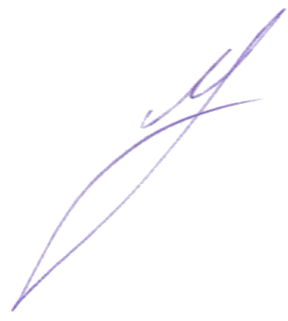 Глава сельского поселения «Верхне-Ульхунское» 		          Д.Г. Матвеев